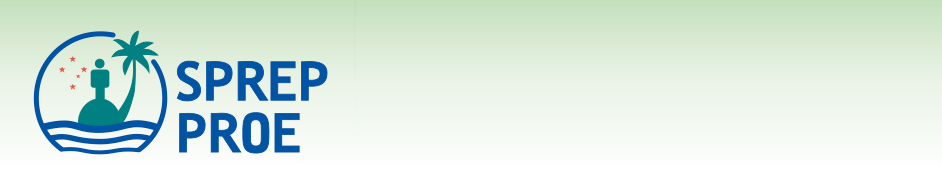 FORM for financial offer 3rd Clean Pacific Roundtable – Request for tenders to provide services to convert a face-to-face conference to a virtual eventPART 1: SERVICES FOR THE STANDARD SCENARIONotes:Kindly provide a detailed breakdown per group of activity in a template of your liking.Prices must be quoted including all duties, taxes, and other charges, including VAT.PART 2: SERVICES FOR THE TECHNICALLY MORE ADVANCED SCENARIONotes:You are welcome to provide a separate supplementary price list for any other related services your company can provide. These extra services and their costs might also be included in the contract.Prices must be quoted including all duties, taxes, and other charges, including VAT. Services to be provided (group of activity)Total cost (USD)Total turnaround time (working days)1Development and maintenance of an easy to navigate event website/web-based platform, which includes a digital conference area for certain participants, and to facilitate virtual networking/meetings between participantsUSDDAYS2Provision and management of live streaming event sessions including simultaneous streaming of parallel sessions, a large number of virtual meeting roomsUSDDAYS3Develop and roll-out communication, promotion, and engagement activities related to the eventUSDDAYS4Audio and video production of event related content including promotional teasersUSDDAYS5General support related to the management of the eventUSDDAYSTOTALUSDDAYS Additional Services to be provided (group of activity)Estimated UNIT cost1Development and maintenance of an easy to navigate event website/web-based platform, which includes a digital conference area for certain participants, and to facilitate virtual networking/meetings between participantsAdditional service/product 1: DescribeUSD  Additional service/product 2: DescribeUSD  …2Provision and management of live streaming event sessions including simultaneous streaming of parallel sessions, a large number of virtual meeting roomsAdditional service/product 1: DescribeUSD  Additional service/product 2: DescribeUSD  …3Develop and roll-out communication, promotion, and engagement activities related to the eventAdditional service/product 1: DescribeUSD  Additional service/product 2: DescribeUSD  …4Audio and video production of event related content including promotional teasersAdditional service/product 1: DescribeUSD  Additional service/product 2: DescribeUSD  5General support related to the management of the eventAdditional service/product 1: DescribeUSD  Additional service/product 2: DescribeUSD  